name _______________  block ____   Week x Week #19M1:  1/27 – 2/3, 2017Solve each problem.  Make sure that you show ALL WORK involved in solving the problem in order to get full credit.name _______________  block ____   Week x Week #19M1:  1/27 – 2/3, 2017Solve each problem.  Make sure that you show ALL WORK involved in solving the problem in order to get full credit.Simplify:132 – 2.52Write the equation for the line that goes through these points in slope-intercept form:A given line crosses through the points (2, 8.25) and (20, ).  Write the equation of the line that is parallel to the given line and crosses through the point (8, -5).Slope-Intercept ____________Standard _________________A square puzzle has an area of 289 in2.  What is the perimeter of the puzzle?Write the equation of the line that has a slope of  and goes through the point (15,6) in standard form.Write the two point-slope equations of the line that goes through the points (5,3) and (-5,9).Simplify:132 – 2.52Write the equation for the line that goes through these points in slope-intercept form:A given line crosses through the points (2, 8.25) and (20, ).  Write the equation of the line that is parallel to the given line and crosses through the point (8, -5).Slope-Intercept ____________Standard _________________A square puzzle has an area of 289 in2.  What is the perimeter of the puzzle?Write the equation of the line that has a slope of  and goes through the point (15,6) in standard form.Write the two point-slope equations of the line that goes through the points (5,3) and (-5,9).The Ricci family is building a new house on a square foundation.  The floor area of the house is 1,316 ft2.  What is the length of one wall of the house, to the nearest foot?What is the perimeter of the Ricci’s new house?If this prism is only filled one-third of the way with water, what is the volume of the water?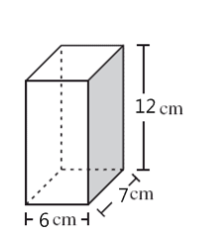 The Ricci family is building a new house on a square foundation.  The floor area of the house is 1,316 ft2.  What is the length of one wall of the house, to the nearest foot?What is the perimeter of the Ricci’s new house?If this prism is only filled one-third of the way with water, what is the volume of the water?Solve each equation for the variable indicated:Solve, graph, and write in interval notation:4(9 – 3b)> 36Solve each equation for the variable indicated:Solve, graph, and write in interval notation:4(9 – 3b)> 36The Big Screamer Coaster carries 92 people altogether.  Some of its cars carry 4 passengers, and the rest carry 6 passengers.  There are three less 6-passenger cars than 4-passenger cars.  How many 4-passenger cars are there?The amount of water wasted from a leaking faucet varies directly with the time that the faucet leaks.  Ninety-six oz of water are wasted in 30 minutes.   Write a direct variation equation to represent this situation.How much water would be wasted in 5 minutes?	The Ricci family is building a new house on a square foundation.  The floor area of the house is 1,316 ft2.  What is the length of one wall of the house, to the nearest foot?What is the perimeter of the Ricci’s new house?If this prism is only filled one-third of the way with water, what is the volume of the water?Solve each equation for the variable indicated:Solve, graph, and write in interval notation:4(9 – 3b) > 36Solve each equation for the variable indicated:Solve, graph, and write in interval notation:4(9 – 3b) > 36The Big Screamer Coaster carries 92 people altogether.  Some of its cars carry 4 passengers, and the rest carry 6 passengers.  There are three less 6-passenger cars than 4-passenger cars.  How many 4-passenger cars are there?The amount of water wasted from a leaking faucet varies directly with the time that the faucet leaks.  Ninety-six oz of water are wasted in 30 minutes.   Write a direct variation equation to represent this situation.How much water would be wasted in 5 minutes?	The Big Screamer Coaster carries 92 people altogether.  Some of its cars carry 4 passengers, and the rest carry 6 passengers.  There are three less 6-passenger cars than 4-passenger cars.  How many 4-passenger cars are there?The amount of water wasted from a leaking faucet varies directly with the time that the faucet leaks.  Ninety-six oz of water are wasted in 30 minutes.   Write a direct variation equation to represent this situation.How much water would be wasted in 5 minutes?	